Det här är en mall för en rapport. Det betyder att strukturen redan är färdig. Innehållsförteckning, rubriker och teckensnitt och storlek är redan bestämt.  Använd den när du ska skriva en rapport i något av dina skolämnen.Börja med att spara ner mallen till din dator och byt namn direkt, välj gärna ditt eget namn, klass och rapportens namn.Allt som är skrivet med blålila färg är instruktioner och förslag. De texterna ska tas bort innan du lämnar in uppsatsen. Behöver du fler rubriker, kopierar du lämplig rubrik och klistrar in där du vill ha den. Kontrollera att det är rätt siffra på kapitlet och rubrik, annars ändrar du bara och sparar.ÄNDRA ALDRIG i innehållsförteckningen. Ändringar gör du i rubrikerna i texten och sedan uppdaterar du tabellen. Då ändras innehållsförteckningen. För att uppdatera innehållsförteckningen gör du så här:Klicka på Referenser, i första rutan till vänster klickar du på Uppdatera tabell. Välj alternativet Uppdatera hela tabellen. Spara. Kontrollera att dina ändringar syns.Innan du lämnar in rapporten ska du kontrollera så att all instruktionstext är borttagen, att kapitelnumren är i följd, att innehållsförteckningen är uppdaterad och att framsidan är korrekt.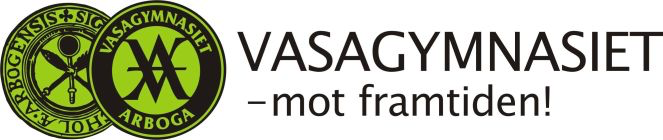 TitelUnderrubrikMaria AnderssonEK22/NA22/SA22/ TE222024/2024Handledare:Anna Andersson20240408SammanfattningOm du behöver en sammanfattning skriver du den här på knappt en halv A4-sida. Här ska du kort redogöra för svaren på dina frågeställningar och inte presentera några egna åsikter. Här redogör du kort för vad arbetet rapporten handlar om, presentera kort svaren på frågeställningarna, alltså vad du kom fram till. Den som läser sammanfattningen ska kunna bilda sig en uppfattning av vad rapporten handlar om. Sammanfattningen ska besvara följande frågor:Vad var ämnet för rapporten?Vad var syftet med rapporten?Vilka var frågeställningarna?Vilken/vilka metoder användes?Vilket resultat fick du fram?Vilka slutsatser kunde du dra?Sammanfattningen ska placeras före innehållsförteckningen och den ska inte sidnumreras. Den ska inte heller innehålla källhänvisningar, tabeller eller bilder. Du skriver sammanfattningen när du är färdig med rapporten.AbstractOm du behöver en abstract på engelska skriver du den här. Den ska innehålla detsamma som den svenska sammanfattningen enligt ovan.Sammanfattning	3Abstract	31 Inledning	11.1 Syfte och frågeställningar/Hypotes	12 Bakgrund / Teori / Tidigare forskning	12.1 Underrubrik	12.1.1 Ytterligare en underrubrik	13 Metod	14 Resultat och analys	15 Diskussion/Slutsats	25.1 Underrubrik	25.1.1 Ytterligare en underrubrik	26 Källhänvisningar (instruktion)	37 Källförteckning (instruktion)	37.1 Böcker	47.2 Tidningsartikel	47.3 Tidskriftsartikel	47.4 Webbsidor	47.5 Databaser (elektroniska uppslagsverk)	57.6 Sociala medier	57.7 Podd	58 Källförteckning  (instruktion)	6Bilagor	11 InledningDu ska förklara och beskriva ditt ämne.  Berätta kort vad arbetet handlar om. Texten under rubriken ”Inledning” ska väcka intresse för vidare läsning. 1.1 Syfte och frågeställningar/HypotesSyftet anger målet med din undersökning. Här presenterar och beskriver du din undersökning. Berätta vad du är nyfiken på och vad du vill ta reda på.Syftet med gymnasiearbetet är att…Vilken eller vilka frågor vill du ha svar på? / Vilket problem vill du lösa?Frågeställningarna är konkreta frågor som ska besvaras. Ju tydligare formulerad fråga desto bättre resultat! 2 Bakgrund / Teori / Tidigare forskning	I det här avsnittet förklarar du och utreder vad som tidigare publicerats. Här lyfter du fram tidigare forskning och annat material som behövs för att presentera ditt område. Du ska också lämna referenser till all bakgrund du hänvisar till. Finns det särskilda teorier som du använder i din rapport ska de också presenteras här.2.1 Underrubrik2.1.1 Ytterligare en underrubrik3 MetodHär beskriver du vilken eller vilka metoder du har använt för att få fram ditt material. Det kan vara intervjuer, enkäter, laborationer, undersökningar eller litteratur och artiklar. Här kan du också ta med källkritik över det material du använder.4 Resultat och analysDetta är rapportens egentliga innehåll som kan delas in i flera kapitel med egna rubriker, tänk då på att numrera underrubrikerna, exempel: 3.1, 3.2, 3.2.1 osv. Glöm inte att dela in texten i stycken. I resultatet ska det framgå vad du kommit fram till och resultatet ska ge svar på dina frågeställningar. Här presenteras fakta från olika källor, till exempel från böcker, artiklar och laborationer. Resultatet kan presenteras i ord, tabeller eller med figurer. Redogör för observationer, enkäter eller intervjuer som genomförts. Du ska vara objektiv och neutral och berätta vad du har kommit fram till. Egna åsikter ska inte finnas med.5 Diskussion/Slutsats  Diskussionen är en viktig del av rapporten. Här tar du upp vad du kommit fram till och diskuterar, jämför, resonerar och argumenterar kring resultatet. Använd ditt kritiska tänkande och leta efter mönster, samband eller motsättningar i ditt material. Anknyt till syftet och frågeställningarna. Vilka slutsatser kan dras?  I detta avsnitt ska du inte föra in ny information eller nytt bakgrundsmaterial. Du ska inte heller presentera nya resultat från din undersökning. Du ska använda dina resultat som du redan presenterat. Använd gärna flera underrubriker för att vara tydlig.Diskutera eventuella brister i metoden. 5.1 Underrubrik5.1.1 Ytterligare en underrubrik6 Källhänvisningar (instruktion)När du skriver en rapport ska du vara noggrann med att ange varifrån du hämtar uppgifterna därför att det klart ska framgå vilket underlag du har för det du skriver, vad som är dina slutsatser och det ska också vara lätta att hitta källan för den som vill läsa eller kontrollera. Det är lika viktigt att ange böcker och artiklar som material från internet. Det finns flera olika system för att ange källor och reglerna för hur man gör skiljer sig åt. Blanda inte ihop systemen utan var konsekvent och använd bara ett system. På Vasagymnasiet använder vi Harvardmodellen och det innebär att du i den löpande texten anger din källa inom parentes i direkt anslutning till citatet. Det kan se ut så här: I artikeln Hamnarbetarna - en mytomspunnen kår (2015) förklarar Anders Johnson titlar och öknamn på arbetarna.”Mindre skötsamma dagdrivare och tillfällighetsarbetare” gav hamnarbetarna dåligt rykte påpekar Johnson (2015).Psoriasis, som kan debutera under hela livet, är troligen ärftlig menar Mona Ståhle (2017). De flesta insjuknar dock före 30 års ålder. Kvinnor och män drabbas…Thomas Tängdén (2014, s 80f) pekar på att problemen med resistenta bakterier påverkar hela samhället, både ekonomiskt och mänskligt. Flera samtalsstilar finns beskrivna när det gäller kommunikation med patienter med Alzheimers sjukdom (Cedersund, 2000, s 49f). Cedersund (2000, s 49f) beskriver flera samtalsstilar när det gäller kommunikation med patienter med Alzheimers sjukdom. Nilsson-Rönnqvist (2015) hävdar att... Professor Annica Dahlström vid Göteborgs universitet beskriver skillnader mellan mäns och kvinnors hjärnor (Olson, 2007, s 176). 7 Källförteckning (instruktion)Allt material som du refererar till eller citerar i din uppsats ska finnas i källförteckningen men inte material som du bara läst och inte använder i uppsatsen. Börja spara dina uppgifter till källförteckningen redan när du hittar materialet.Här följer instruktioner för några olika typer av dokument. Leta reda på det som stämmer med ditt material. Först i varje del kommer en mall. Använd den gärna som ”fylla-i-övning”.Notera att du helst ska utesluta de långa adresserna till olika databaser, utan istället ange till exempel tidningens korta adress eller databasens korta adress. I den slutgiltiga förteckningen ska källorna presenteras i bokstavsordning. Den här mallen utgår från Harvardsystemet. I kapitel 7 finns ett förslag till Källförteckning. Titta på den också. Det finns fler exempel i ”Källhantering 2023 version3” som du hittar på skolans webb.7.1 BöckerCedersund, E. (2000). Samtal i äldreomsorgen. StudentlitteraturOlsson, L. & Josephson, A. (red.) (2012). Hjärnan. 2 rev. utg., Karolinska Institutet University Press7.2 TidningsartikelNilsson-Rönnqvist, Å. (2015). Många svenskar tål inte gluten - men får ingen diagnos. Dagens Nyheter, 18 juli, Nyheter ss 8-97.3 TidskriftsartikelErath, A. (2015). När elden har slocknat : möt dem som drabbades av branden. Modern Psykologi, (1), ss. 38-477.4 WebbsidorGad, V. (2017). Därför är dina kläder ett hot mot klimatet. KIT. https://kit.se/2017/05/02/85794/darfor-ar-dina-klader-en-stor-miljobov/ [hämtat 2019-06-12]Markstedt, C. J. (2014). Alfred Nobel - en mångsidig man. https://www.so-rummet.se/faktaartiklar/alfred-nobel-en-mangsidig-man[hämtat 2018-01-26]7.5 Databaser (elektroniska uppslagsverk)1177 Vårdguiden (2017). Tinnitus. https://www.1177.se/Vastmanland/Fakta-och-rad/Sjukdomar/Tinnitus/ [hämtat 2017-09-12]Karlsson, L. (red.) (2017). Somalia : aktuell politik. Ingår i Landguiden. Tillgänglig: Landguiden [hämtat 2018-02-02]Nationalencyklopedin (u.å.). Tinnitus. Tillgänglig: Nationalencyklopedin [hämtat 2022-12-17]7.6 Sociala medierFrans, E. (@DrEmmaFrans) (2021). I den lajkstyrda digitala eran är den mest effektiva formen av deplatforming tystnad och ointresse. [twitterinlägg], 2 juni. https://twitter.com/DrEmmaFrans/status/1400104017385115653 [2021-06-22]Huskurage (@huskurage)  (2020). Precis innan hela hotellnäringen bara föll så lanserade vi Hotellkurage. Ett sätt att uppmärksamma gäster på att sexköp är förbjudet […] [instagraminlägg], 8 april. https://www.instagram.com/CGGCLwxJnED/?utm_source=ig_web_copy_link [2021-06-22]7.7 PoddVärvet (2019). @389: Alexandra Rapaport [podcast], 4 november. https://pdtail.se/podcast/varvet/-389-alxandra-rapaport/ [hämtat 2019-11-22]8 Källförteckning  (instruktion)(det här är ett exempel, ställ alltid upp materialet i bokstavsordning, börja med siffror)1177 Vårdguiden (2017). Tinnitus. https://www.1177.se/Vastmanland/Fakta-och-rad/Sjukdomar/Tinnitus/ [hämtat 2017-09-12]Cedersund, E.(2000). Samtal i äldreomsorgen. StudentlitteraturErath, A. (2015). När elden har slocknat : möt dem som drabbades av branden. Modern Psykologi, nr 1, ss. 38-47The Gale encyclopaedia of science (2015) Pluto. Tillgänglig: Science in context 
[hämtat 2018-02-02]Höjer, H. (2015). Här såldes svenska sjömän som slavar. Forskning & framsteg. http://fof.se/tidning/2015/4/artikel/har-saldes-svenska-sjoman-som-slavar [hämtat 2018-01-25]Nilsson-Rönnqvist, Å (2015). Många svenskar tål inte gluten - men får ingen diagnos. Dagens Nyheter, 18 juli. Tillgänglig: http://www.dn.se [hämtat 2015-08-05]P3 Dokumentär (2012). Dioxinfisken i Östersjön [radioprogram]. Sveriges Radio, P3, http://sverigesradio.se/sida/avsnitt/104416?programid=2519, 14 oktober [hämtat 2018-01-10]Skolverket (2016). Ansvar för elevernas arbetsmiljö. https://www.skolverket.se/fran-skola-tillarbetsliv/apl/2.7151 [hämtat 2018-02-02]Understanding the dimensions of sustainable development (2017) [video]. https://www.youtube.com/watch?v=pgNLonYOc9s  [hämtat 2018-04-04]Wirdefalk, D. (2011). Hitta bilder på nätet som du får använda: Creative Commons [video]. http://www.youtube.com/watch?v=gti5DpjjBtU [hämtat 2018-01-30]Värvet (2019). @389: Alexandra Rapaport [podcast], 4 november. https://pdtail.se/podcast/varvet/-389-alxandra-rapaport/ [hämtat 2019-11-22]BilagorAllra sist i uppsatsen finns plats för bilagor. Alla bilagor numreras, Bilaga 1, Bilaga 2 och så vidare. Exempel på bilagor kan vara enkäten du delat ut, tabeller, fotografier, utdrag ur artiklar, originaldokument eller andra dokument som varit relevanta för ditt arbete. Författare (år). Bokens titel. FörlagArtikelförfattare (år). Artikelrubrik. Tidningens namn. Datum, eventuellt ytterligare upplysningArtikelförfattare (år). Artikelrubrik. Tidskriftens namn, nummer, sidhänvisningFörfattare (år). Titel. URL [hämtat datum Författare (år). Titel. Sidans huvudman. URL [hämtat datum]OBS! När du bara har databasens namn och det saknas en författare blir databasens namn huvuduppslag. Är det en fritt tillgänglig databas anger du URL och läsdatum. Är det en betaldatabas skriver du ”Tillgänglig… ” och läsdatum.Författare (anvnändarnamnet för kontot) (år). Ange de första 20 orden i inlägget som titel. [twitterinlägg], datum. URL [hämtat datum]Programmets titel (år). Avsnittets titel [podcast], datum. URL